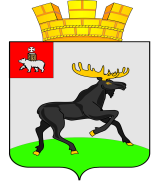 Р А С П О Р Я Ж Е Н И Е         АДМИНИСТРАЦИИ       ЧЕРДЫНСКОГО ГОРОДСКОГО ПОСЕЛЕНИЯ          ПЕРМСКОГО КРАЯВ соответствии со ст. 39.12 Земельного кодекса Российской Федерации,            ст. 3.3 Федерального закона от 25.10.2001 № 137-ФЗ «О введении в действие Земельного кодекса Российской Федерации»:	           1. Провести аукцион на право заключения договора аренды земельных участков, находящихся в государственной собственности, открытый по составу участников и открытый по форме подачи предложений о цене (далее – аукцион):                1.1. ЛОТ № 1: Земельный участок общей площадью 56 кв.м., с разрешенным использованием: коммунальное обслуживание,  местоположение земельного участка: Пермский край, Чердынский район, г. Чердынь, ул. Советская, категория земель: земли населенных пунктов, кадастровый  номер 59:39:0010154:166. Земельный участок из состава земель, государственная собственность на которые не разграничена. Обременений нет. Срок аренды земельного участка – 10 лет.Начальная цена предмета аукциона (ежегодная арендная плата) -                    3426 (три тысячи четыреста двадцать шесть) рублей, 42 копейки                              (20% кадастровой стоимости).Задаток (20% от начальной цены предмета аукциона) - 685 (шестьсот восемьдесят пять) рублей, 28 копеек.Величина повышения начальной цены (шаг аукциона 3% начальной цены предмета аукциона) – 102 (сто два) рубля, 79 копеек.1.2. ЛОТ № 2: Земельный участок общей площадью 1496 кв.м., с разрешенным использованием: для ведения личного подсобного хозяйства, местоположение земельного участка: Пермский край, Чердынский район, г. Чердынь, ул. Успенская, 2 а категория земель: земли населенных пунктов, кадастровый  номер 59:39:0010102:158. Земельный участок из состава земель, государственная собственность на которые не разграничена. Обременений нет. Срок аренды земельного участка – 20 лет. Начальная цена предмета аукциона (ежегодная арендная плата) -                   19127 (девятнадцать тысяч сто двадцать семь) рублей, 86 копеек                                   (15% кадастровой стоимости).Задаток (20% от начальной цены предмета аукциона) - 3825 (три тысячи восемьсот двадцать пять) рублей, 57 копеек.Величина повышения начальной цены (шаг аукциона 3% начальной цены предмета аукциона) – 573 (пятьсот семьдесят три) рубля, 83 копейки.2. Утвердить документацию об аукционе.3. Опубликовать извещение о проведении аукциона в информационном бюллетене «Чердынский вестник».4. Разместить документацию об аукционе на официальном сайте Российской Федерации, Чердынского городского поселения в информационно-телекоммуникационной сети «Интернет».5. Настоящее распоряжение вступает в силу со дня подписания.6. Контроль исполнения распоряжения оставляю за собой.И.о. главы администрации                                                                          О.А. Ершова